Характеристика фондаОсновные характеристики  библиотечного фонда   1.Универсальный фонд, рассчитанный на удовлетворение образовательных, культурных и профессиональных запросов пользователей.2. Типовая структура фонда:-  официальные документы, научно-популярные издания, учебники и учебные пособия, справочные издания, художественная литература.3. Видовая структура фонда:- книги, брошюры, журналы и газеты, аудио-видео материалы, CD- и DVD-диски,  грампластинки.
  На 01.01.2016 года библиотечный фонд  составил:Всего изданий 			– 13298 экз.В том числе:Общественно-политической  - 656 экз.;Естественно-научной              - 687 экз.;Технической                             - 103  экз.;Искусство                                 - 187 экз.;Художественной                      - 5105 экз.;Детской                                     - 5008 экз.Прочее				 - 613  экз.;       Библиотечные фонды доступны в соответствии с режимом библиотеки – информационный центр. Нам удалось скомплектовать хороший универсальный фонд учебных, художественных, научных, справочных, педагогических, научно-популярных документов на традиционных и нетрадиционных носителях информации. С 1994 года в школе сложилась традиция дара выпускниками школы энциклопедий в фонд школьной библиотеки. Часто эти энциклопедии имеют дарственные надписи, стихи, посвященные библиотеке.Подарок наш пусть привлечет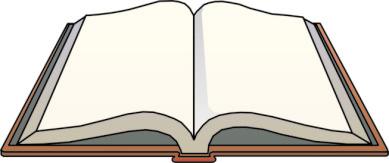 Читателей огромную толпуКто тягу к классике имеет.               Пусть в школе каждый ученик               Энциклопедию – наш дар –               600 с лихвой страниц всю одолеет.Умом и эрудицией тогда все школьники блеснут9 «б» за это добрым словом помянут.                                                      Выпускники 2003 года.    Мы гордимся нашим постоянно пополняемым справочно-информационным фондом, где представлены универсальные и отраслевые энциклопедии, справочники, словари. Именно он служит надежной базой для ведения информационной работы, повышает престиж библиотеки-информационный центр в глазах читателей. В составе справочно-информационного фонда:«Энциклопедии для детей и юношества» издательства «Аванта +» - 53 тома;«Все обо всем» - 14 томов;«Все обо всех» - 10 томов;«Сто великих» - 22 тома;«Я познаю мир» - 64 томов;« Русика» школьная энциклопедия – 8 томов« Большая советская энциклопедия» - 30 томов и многие другие издания.При наличии такого фонда энциклопедий  работники библиотеки имеют возможность удовлетворить практически  все запросы пользователей библиотеки.Как бы ни был хорош наш книжный фонд, мы давно пришли к необходимости расширять его границы, его возможности. извлекаются материалы, опубликованные в литературно - художественных журналах о жизни и творчестве писателей, оформляются  в папки и расставляются в книжный фонд отдела «Литературоведение»;оформляются папки газетных вырезок на  актуальные  темы: « Мы выбираем жизнь! А ты?» - о проблемах наркомании, «Проблемы экологии», «Профильное обучение», «Литературное Зауралье» и другие;пополняется фонд документов, программ, разработанных педагогами, рефератов учащихся по различным темам.